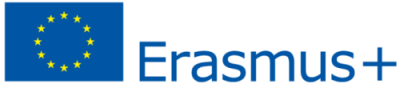 ERASMUS STUDENT APPLICATION FORM …Lithuania…ACADEMIC YEAR Deadline: 	……………………………..Academic Information: Passport or ID Card Number (Compulsory)Given Name: Family Name: Sex:Male  Female Date of Birth:(e.g. dd-mm-yyyy)E-mail:Telephone Number: (+216…)Address:Postcode:City:CountryLevel of EnglishA1  A2   B1  B2   C1   C2   *Date de la derrière mission E+ (KA1 ou KA2)Home University:Faculty/ DepartmentDegree:Level:  Master   Doctorate:  Check list Host University:Faculty/ DepartmentDegree:Level:Master   Doctorate:  Student’s Signature:Signature of the candidate's academic supervisor:Signature of Dean/ DirectorStamp of the Higher Institution:This application must be completely filled out and signed